Toscani torna a fare discutere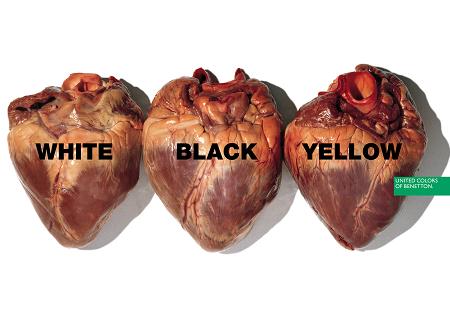 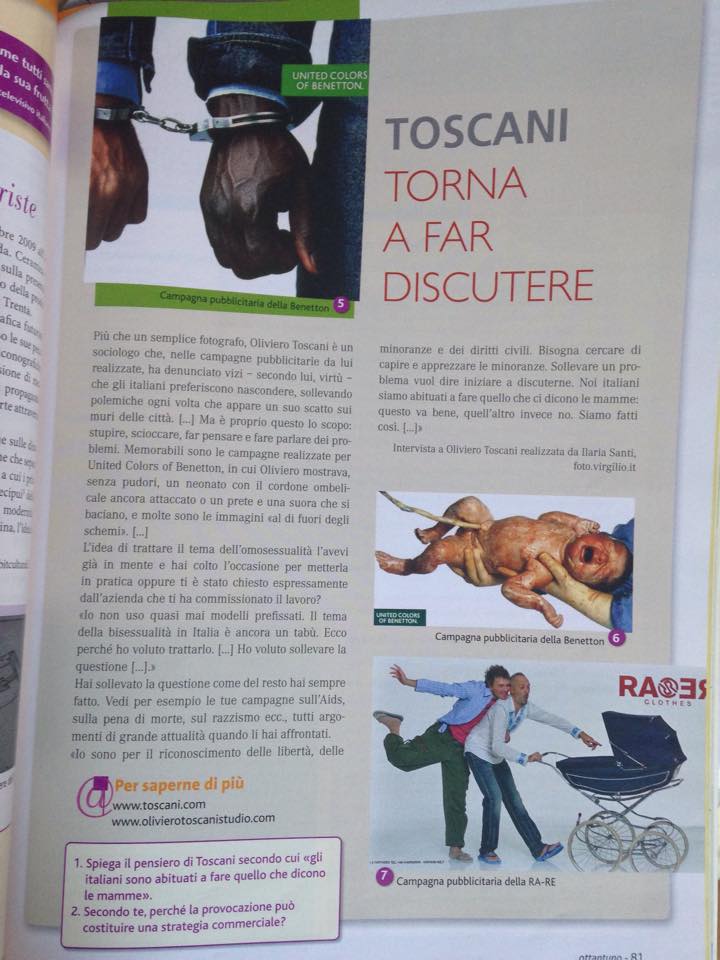 Più che un semplice fotografo, Oliviero Toscani è un sociologo che, nelle campagne pubblicitarie da lui realizzate, ha denunciato vizi – secondo lui, virtù – che gli italiani preferiscono nascondere e sollevato polemiche. [...] Ma è proprio questo lo scopo: stupire, scioccare, far pensare e fare parlare dei problemi. Memorabili sono le campagne realizzate per United Colors of Benetton [...] “al di fuori degli schemi”. [...] L’idea di trattare il tema dell’omosessualità l’avevi già in mente e hai colto l’occasione per metterla in pratica oppure ti è stato chiesto espressamente dall’azienda? “Io non uso quasi mai modelli prefissati. Il tema della bisessualità in Italia è ancora un tabù. Ecco perché ho voluto trattarlo. [...] Ho voluto sollevare la questione”. Hai sollevato la questione come del resto hai sempre fatto. Vedi per esempio le tue campagne sulla pena di morte, sul razzismo, ecc., tutti argomenti di grande attualità quando li hai affrontati. “Io sono per il riconoscimento delle libertà, delle minoranze e dei diritti civili. Bisogna cercare di capire e apprezzare le minoranze. Sollevare un problema vuol dire iniziare a discuterne. Intervista a Oliviero Toscani, realizzata da Ilaria Sainti, foto.virgilio.itToscani torna a fare discutereLeggi il testo e completa la tabellaIl documento: autorefontetipo di documentoIl tipo di arte: L’artista:nomeLe opere (alcuni esempi):cosa rappresentano gli obiettivi delle opereI temi delle opere:Il ruolo dell’arte secondo l’artista: 